Павлодар облысы , Павлодар қаласы№33 жалпы орта білім беру мектебіҚасенова Әсел ТемкеновнаТарих-география пәні мұғаліміӨтілі: 7 жылСанаты:IIПән: Жаратылыстану Сабақ жоспарыБағалау парағы «3» 10-15 ұпай, «4» 16-24 ұпай, «5» 25-36 ұпайАптаАптаАптаКүніСабақСабақСабақтыңтақырыбыСабақтыңтақырыбыСабақтыңтақырыбыЖердің құрылысының жалпы сипаты. Жердің ішкі құрылымыЖердің құрылысының жалпы сипаты. Жердің ішкі құрылымыЖердің құрылысының жалпы сипаты. Жердің ішкі құрылымыСілтеме    Сілтеме    Сілтеме    ЖалпымақсатыЖалпымақсатыЖалпымақсаты1. Оқушы бойында өздігінен білім алу,өзін-өзі реттеу дағдыларын қалыптастыру.Сандық технологияларда құзырлылық танытатын белсенді оқушы болып қалыптасуын қамтамасыз ету. Оқушылар жердің сыртқы және ішкі құрылысын оқып біледі. 2. Жердің ішкі құрылысына сипаттама береді және оның сызбасын құрастырады. 3. Жауапкершілікке, ұқыптылыққа, тапқырлыққа, белсенділікке  үйренеді.  1. Оқушы бойында өздігінен білім алу,өзін-өзі реттеу дағдыларын қалыптастыру.Сандық технологияларда құзырлылық танытатын белсенді оқушы болып қалыптасуын қамтамасыз ету. Оқушылар жердің сыртқы және ішкі құрылысын оқып біледі. 2. Жердің ішкі құрылысына сипаттама береді және оның сызбасын құрастырады. 3. Жауапкершілікке, ұқыптылыққа, тапқырлыққа, белсенділікке  үйренеді.  1. Оқушы бойында өздігінен білім алу,өзін-өзі реттеу дағдыларын қалыптастыру.Сандық технологияларда құзырлылық танытатын белсенді оқушы болып қалыптасуын қамтамасыз ету. Оқушылар жердің сыртқы және ішкі құрылысын оқып біледі. 2. Жердің ішкі құрылысына сипаттама береді және оның сызбасын құрастырады. 3. Жауапкершілікке, ұқыптылыққа, тапқырлыққа, белсенділікке  үйренеді.  КүтілетіннәтижелерКүтілетіннәтижелерКүтілетіннәтижелерЖердің ішкі құрылысын, қабаттарын анықтай біледі.Жердің ішкі құрылысын, қабаттарын анықтай біледі.Жердің ішкі құрылысын, қабаттарын анықтай біледі.Сабақ түріҚоданылатын модульдерМодульСабақ түріҚоданылатын модульдерМодульСабақ түріҚоданылатын модульдерМодульЖаңа сабақ СТОҮ ,оқыту мен оқудағы жаңа тәсілдер.Оқытудағы басқару және көшбасшылық ,Диалогтік оқыту,ОүБ және оқуды бағалау Талантты және дарынды балаларды оқыту .Жаңа сабақ СТОҮ ,оқыту мен оқудағы жаңа тәсілдер.Оқытудағы басқару және көшбасшылық ,Диалогтік оқыту,ОүБ және оқуды бағалау Талантты және дарынды балаларды оқыту .Жаңа сабақ СТОҮ ,оқыту мен оқудағы жаңа тәсілдер.Оқытудағы басқару және көшбасшылық ,Диалогтік оқыту,ОүБ және оқуды бағалау Талантты және дарынды балаларды оқыту .Қолданылатын әдістерҚолданылатын әдістерҚолданылатын әдістер географиялық диктант, картамен жұмыс, сөздер банкісі стратегиясы, Бұл мәлімет шындықпа? жалған ба? стратегиясы. ДЖИГСО әдісі, жұптық,топтық жұмыс географиялық диктант, картамен жұмыс, сөздер банкісі стратегиясы, Бұл мәлімет шындықпа? жалған ба? стратегиясы. ДЖИГСО әдісі, жұптық,топтық жұмыс географиялық диктант, картамен жұмыс, сөздер банкісі стратегиясы, Бұл мәлімет шындықпа? жалған ба? стратегиясы. ДЖИГСО әдісі, жұптық,топтық жұмысКеректі жабдықтарКеректі жабдықтарКеректі жабдықтар АКТ құралдары: интерактивті тақта, кескін карта, постер, түрлі – түсті бояу, қағаздарДүние жүзінің физикалық картасы , «Жер шарының қабықтары», «Литосфера құрылысы», «Жер шарының ішкі құрылысы» суреттері. АКТ құралдары: интерактивті тақта, кескін карта, постер, түрлі – түсті бояу, қағаздарДүние жүзінің физикалық картасы , «Жер шарының қабықтары», «Литосфера құрылысы», «Жер шарының ішкі құрылысы» суреттері. АКТ құралдары: интерактивті тақта, кескін карта, постер, түрлі – түсті бояу, қағаздарДүние жүзінің физикалық картасы , «Жер шарының қабықтары», «Литосфера құрылысы», «Жер шарының ішкі құрылысы» суреттері.Сабақбарысы:Сабақбарысы:Сабақбарысы:Сабақбарысы:Сабақбарысы:Сабақбарысы:СабақкезеңдеріУақыт Мұғалім әрекетіМұғалім әрекетіМұғалім әрекеті Оқушы әрекетіКіріспе3минҰйымдастыруСыныппен сәлемдесу.Психологиялық хал ахуал орнатуОқушылар шеңберге тұрып бүгінгі сабаққа бір-біріне сәттілік тілейді.4 топқа бөлу, өз топтарының атын қояды, топта көшбасшысын,спикер, бағалаушы, секундамерді тағайындату.ҰйымдастыруСыныппен сәлемдесу.Психологиялық хал ахуал орнатуОқушылар шеңберге тұрып бүгінгі сабаққа бір-біріне сәттілік тілейді.4 топқа бөлу, өз топтарының атын қояды, топта көшбасшысын,спикер, бағалаушы, секундамерді тағайындату.ҰйымдастыруСыныппен сәлемдесу.Психологиялық хал ахуал орнатуОқушылар шеңберге тұрып бүгінгі сабаққа бір-біріне сәттілік тілейді.4 топқа бөлу, өз топтарының атын қояды, топта көшбасшысын,спикер, бағалаушы, секундамерді тағайындату.Мұғаліммен сәлемдесу.Бір біріне сәттілік тілейдіОқушыларды түрлі түсті қарындаштар бойынша 4 топқа бөлу, өз топтарының атын қояды, топта көшбасшысын,спикер, бағалаушы, секундамерді тағайындайдыҮй тапсырмасын тексеру3 минИнтер белсенді тақтада берілген географиялық  диктантты орндайды жұптары бірін-бірі тексереді. Аспан денелері  арасындағы жерге ең жақыны -Ай  . Жер мен Айдың арақашықтығы шамамен 384 000 шақырым. Ай жерді бір жағымен айналады. Ай Жердің тартылыс күшіне байланысты оны айнала қозғалады. Ай Жерді  24 тәулікте айналып өтеді. Интер белсенді тақтада берілген географиялық  диктантты орндайды жұптары бірін-бірі тексереді. Аспан денелері  арасындағы жерге ең жақыны -Ай  . Жер мен Айдың арақашықтығы шамамен 384 000 шақырым. Ай жерді бір жағымен айналады. Ай Жердің тартылыс күшіне байланысты оны айнала қозғалады. Ай Жерді  24 тәулікте айналып өтеді. Интер белсенді тақтада берілген географиялық  диктантты орндайды жұптары бірін-бірі тексереді. Аспан денелері  арасындағы жерге ең жақыны -Ай  . Жер мен Айдың арақашықтығы шамамен 384 000 шақырым. Ай жерді бір жағымен айналады. Ай Жердің тартылыс күшіне байланысты оны айнала қозғалады. Ай Жерді  24 тәулікте айналып өтеді. Диктантты орындап интербелсенді тақтадағы жауап кілтімен  жұптастарын тексерді.Негізгі бөлімБілуТүсінуҚолдануТалдауҚорытындылауБағалауҮйге тапсырма5мин12 мин3мин5 мин7 мин3 мин2 мин2 минЖаңа тақырыпқа тақтадағы  сұрақтарға  жауап беріп ,оқушы  интербелсенді тақта қаламымен жазады     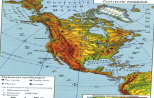 1.Жердің құрылысының сызбасын салғызу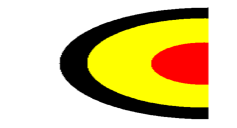 3 тапсырмаБҰЛ МӘЛІМЕТ ШЫНДЫҚПА ЖАЛҒАН БА?Берілген мәліметтің шындығын, жалғандығын дұрыс жауап бере отырып дәлелдейді.Сөздер банкісі әдісі. Бүгінгі тақырыпқа қатысты сөздерді интербелсенді тақтада банкіге жинайды.Бағалау парағы оқылады Жауап кілті арқылы  жұппен жұмыстарын тексеріп,  бірін-бірі бағалайды. (Формативті бағалауЖаңа тақырыпқа тақтадағы  сұрақтарға  жауап беріп ,оқушы  интербелсенді тақта қаламымен жазады     1.Жердің құрылысының сызбасын салғызу3 тапсырмаБҰЛ МӘЛІМЕТ ШЫНДЫҚПА ЖАЛҒАН БА?Берілген мәліметтің шындығын, жалғандығын дұрыс жауап бере отырып дәлелдейді.Сөздер банкісі әдісі. Бүгінгі тақырыпқа қатысты сөздерді интербелсенді тақтада банкіге жинайды.Бағалау парағы оқылады Жауап кілті арқылы  жұппен жұмыстарын тексеріп,  бірін-бірі бағалайды. (Формативті бағалауЖаңа тақырыпқа тақтадағы  сұрақтарға  жауап беріп ,оқушы  интербелсенді тақта қаламымен жазады     1.Жердің құрылысының сызбасын салғызу3 тапсырмаБҰЛ МӘЛІМЕТ ШЫНДЫҚПА ЖАЛҒАН БА?Берілген мәліметтің шындығын, жалғандығын дұрыс жауап бере отырып дәлелдейді.Сөздер банкісі әдісі. Бүгінгі тақырыпқа қатысты сөздерді интербелсенді тақтада банкіге жинайды.Бағалау парағы оқылады Жауап кілті арқылы  жұппен жұмыстарын тексеріп,  бірін-бірі бағалайды. (Формативті бағалауЖаңа тақырыпқа интербелсенді тақтадағы  сұрақтарға  жауап беріп ,оқушы  интербелсенді қаламымен жазып,жаңа тақырып Жердің құрылысы екендігін айтады     Оқушылар берілген мәтінді топтаталдап,постерлерін топ  алдында қорғайды.Дүние жүзінің физикалық картасыннан материктер мен мұхиттарды көрсетеді.Құрлық атауын  жердің құрылысының сызбасын интербелсенді тақтада жазады. Оқушылар берілген мәліметтін шындығын, жалғандығын дәлелдейдіБүгінгі тақырыпқа қатысты сөздерді интербелсенді тақтада банкіге жинайдыБағалау парағы оқылады Жауап кілті арқылы  жұппен жұмыстарын тексеріп,  бірін-бірі бағалайды. (Формативті бағалауБерілген тапсырманы күнделіктеріне жазып алады.Аты тегіГеографиялық диктант 2 ұпай -10ұпай1 тапсырма1ұпай-10ұпай2 тапсырма5 ұпай -10 ұпай3 тапсырматолық жауап 3ұпай Сөздер банкісітолық жауап 3 ұпайБарлығы36 ұпай